ZABAWY I ĆWICZENIA GIMNASTYCZNE1.06.2020r.- 5.06.2020r.WITAM  WSZYSTKIE DZIECI I RODZICÓW. W TYM TYGODNIU OBCHODZĄ SWOJE ŚWIĘTO DZIECII Z TEJ OKAZJI PRZESYŁAM  ŻYCZENIA: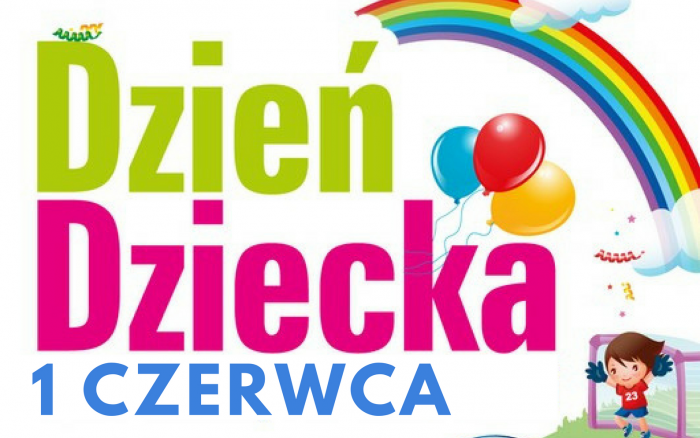 Wszystkim dzieciom życzę dużo radości i dobrej zabawy oraz aby Wasze dzieciństwo było jak najlepsze i trwało jak najdłużej.                                                                        Pani Anetka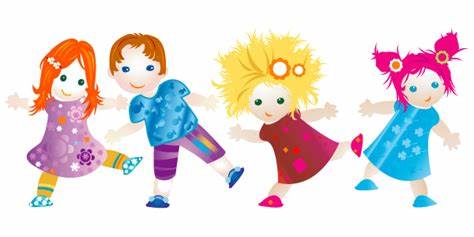 Zapraszam do ćwiczeń gimnastycznych. Tym razem pomogą nam poniższe obrazki. Spróbujcie wykonać ćwiczenia przedstawione na obrazkach.                    Każde z tych ćwiczeń powtórzcie po 6 lub 8 razy. 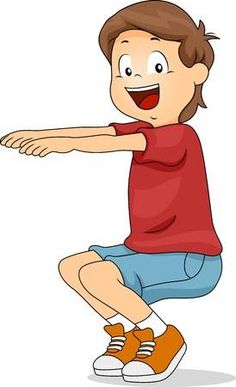 Przysiady z prostymi plecami.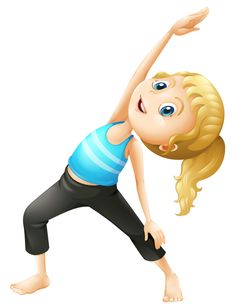 Skłony boczne raz do lewej, raz do prawej nogi.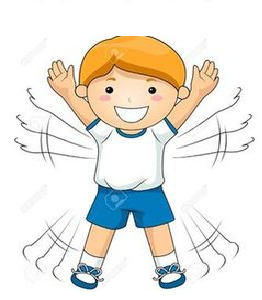 Pajacyki.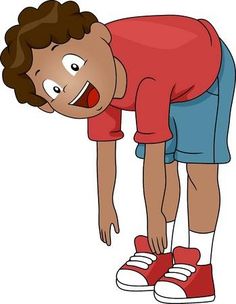 Skłony w przód – próba dotknięcia palców stóp.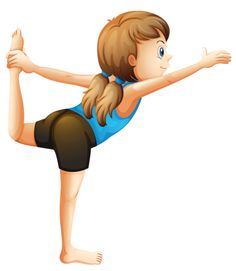 Stanie raz na jednej, raz na drugiej nodze – ćwiczenie równowagi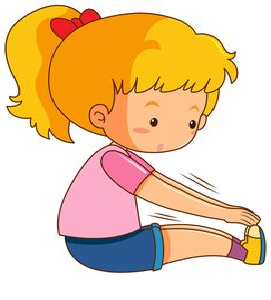 W siadzie prostym – skłony do przodu z dotknięciem palców stóp.Na koniec proponuję naśladowanie ruchów przy muzyce – zapraszam do Zumby dla dzieci     (link poniżej)https://youtu.be/dk00Go5RhVI   Po każdych ćwiczeniach gimnastycznych pamiętamy o picu wody.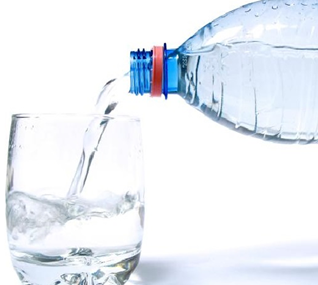 Zachęcam również do spacerów z rodzicami i rożnej aktywności na świeżym powietrzuPozdrawiam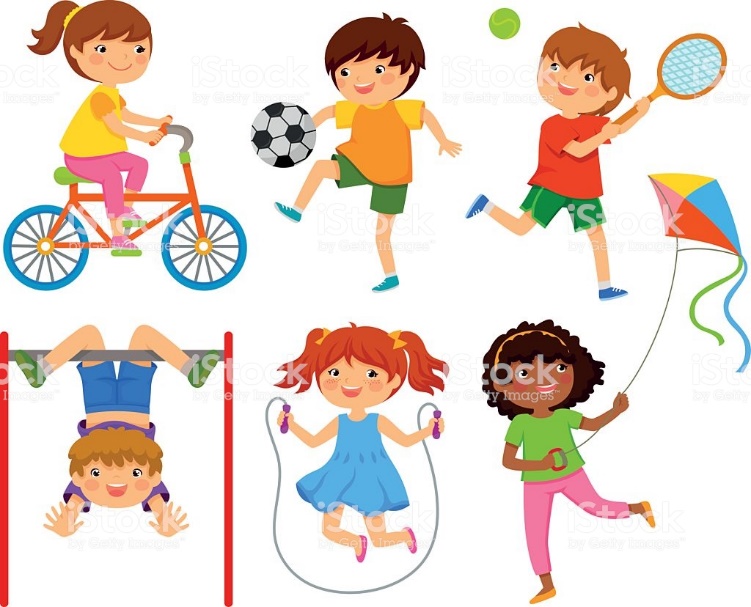                                                                            Aneta Filosek